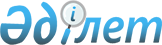 Мемлекеттік монополия субъектісі жүзеге асыратын көрсетілетін қызметтермен технологиялық тұрғыдан байланысты қызмет түрлерінің тізбесін бекіту туралыҚазақстан Республикасы Денсаулық сақтау министрінің 2020 жылғы 27 наурыздағы № ҚР ДСМ-20/2020 бұйрығы. Қазақстан Республикасының Әділет министрлігінде 2020 жылғы 1 сәуірде № 20255 болып тіркелді.
      Қазақстан Республикасының Кәсіпкерлік Кодексі 193-бабының 9-тармағына сәйкес БҰЙЫРАМЫН:
      Ескерту. Кіріспе жаңа редакцияда - ҚР Денсаулық сақтау министрінің 30.06.2022 № ҚР ДСМ-57 (қолданысқа енгізілу тәртібін 4-т. қараңыз) бұйрығымен.


      1. Қоса беріліп отырған Мемлекеттік монополия субъектісі жүзеге асыратын көрсетілетін қызметтермен технологиялық тұрғыдан байланысты қызмет түрлерінің тізбесі бекітілсін.
      2. Қазақстан Республикасы Денсаулық сақтау министрлігінің Тауарлар мен көрсетілетін қызметтердің сапасы мен қауіпсіздігін бақылау комитеті Қазақстан Республикасының заңнамасында белгіленген тәртіппен:
      1) осы бұйрықты Қазақстан Республикасы Әділет министрлігінде мемлекеттік тіркеуді;
      2) осы бұйрық ресми жарияланғаннан кейін оны Қазақстан Республикасы Денсаулық сақтау министрлігінің интернет-ресурсына орналастыруды;
      3) осы бұйрықты мемлекеттік тіркегеннен кейін он жұмыс күні ішінде Қазақстан Республикасы Денсаулық сақтау министрлігінің Заң департаментіне осы тармақтың 1) және 2) тармақшаларында көзделген іс-шаралардың орындалуы туралы мәліметтерді ұсынуды қамтамасыз етсін.
      3. Осы бұйрықтың орындалуын бақылау жетекшілік ететін Қазақстан Республикасының Денсаулық сақтау вице-министріне жүктелсін.
      4. Осы бұйрық алғашқы ресми жарияланған күнінен кейін күнтізбелік он күн өткен соң қолданысқа енгізіледі.
      "КЕЛІСІЛДІ"
      Қазақстан Республикасының
      Ұлттық экономика министрі
      _____________Р. Дəленов
      2019 жылғы "____" ___________ Мемлекеттік монополия субъектісі жүзеге асыратын көрсетілетін қызметтермен технологиялық тұрғыдан байланысты қызмет түрлерінің тізбесі
      Ескерту. Тізбе жаңа редакцияда - ҚР Денсаулық сақтау министрінің 30.06.2022 № ҚР ДСМ-57 (қолданысқа енгізілу тәртібін 4-т. қараңыз) бұйрығымен.
      1. Дәрілік заттар мен медициналық бұйымдардың клиникаға дейінгі (клиникалық емес), сондай-ақ дәрілік заттардың биобаламалылығына өткізілген сынақтардың биоталдамалық бөлігіне зерттеулер жүргізу.
      2. Қазақстан Республикасының мемлекеттік фармакопеясын және Еуразиялық экономикалық одақтың фармакопеясын, олардың жеке томдарының немесе жеке фармакопеялық мақалаларды (монографияларды) әзірлеу және өзектілендіру.
      3. Дәрілік заттар мен дәрілік препараттардың бөгде қоспаларының стандартты үлгілері бойынша Республикалық банкін және дерекқор банкін жүргізу.
      4. Қазақстан Республикасының аумағынан тыс орналасқан субъектілердің тиісті зертханалық практикасы (GLP), тиісті клиникалық практикасы (GCP), тиісті өндірістік практика (GMP) талаптары сәйкестігіне фармацевтикалық инспекция жүргізу, медициналық бұйымдар инспекциясын жүргізу, дәрілік заттың тіркеу куәлігін ұстаушының фармакологиялық қадағалау жүйесінің инспекциясын және медициналық бұйымдардың қауіпсіздігін, сапасы мен тиімділігін мониторингтеуді жүргізу.
      5. Қазақстан Республикасының заңнамасына сәйкес референтті бағаны белгілеуді жүргізу.
      6. Алып тасталды – ҚР Денсаулық сақтау министрінің 11.01.2023 № 7 (алғашқы ресми жарияланған күнінен кейін күнтізбелік он күн өткен соң қолданысқа енгізіледі) бұйрығымен.


      7. Дәрілік заттар мен медициналық бұйымдарға сараптама жүргізу бойынша ақпараттық және консультациялық қызметтерді көрсету, дәрілік заттар мен медициналық бұйымдар айналысы жөніндегі оқыту іс-шараларын өткізу, cондай-ақ мамандандырылған журналды басып шығару.
      8. Дәрілік заттар мен медициналық бұйымдардың медициналық қолданылуы жөніндегі нұсқаулықтарды, қаптама макеттерін қазақ тіліне аударуды жүзеге асыру.
      9. Дәрілік заттар мен медициналық бұйымдарды, сондай-ақ құрамында дәрілік заттардың бар-жоғын анықтау мақсатында биологиялық белсенді қоспаларды, косметикалық заттарды сынауды жүзеге асыру.
      10. Өнімнің медициналық бұйымдарға жататындығына сараптаманы жүзеге асыру.
					© 2012. Қазақстан Республикасы Әділет министрлігінің «Қазақстан Республикасының Заңнама және құқықтық ақпарат институты» ШЖҚ РМК
				
      Қазақстан РеспубликасыДенсаулық сақтау министрі

Е. Биртанов
Қазақстан Республикасы
Денсаулық сақтау министрі
2020 жылғы 27 наурыздағы
№ ҚР ДСМ-20/2020 бұйрығына 
қосымша